СНИЛС на новорожденных оформляется в беззаявительном порядке18 октября 2021 г. ВладивостокВ настоящее время Пенсионный фонд самостоятельно оформляет  СНИЛС на новорожденных детей. С начала 2021 года в Приморском крае более 16,5 тысяч детей зарегистрировано в системе обязательного пенсионного страхования в проактивном режиме. После того, как новорожденного ребенка зарегистрируют в органах ЗАГС, в ПФР поступают сведения о государственной регистрации рождения ребенка, на основании которых открывается индивидуальный лицевой счет с постоянным страховым номером.Затем Пенсионный фонд присылает информацию с номером индивидуального лицевого счета ребенка в личный кабинет мамы на портале Госуслуг (gosuslugi.ru). Данный сервис доступен тем родителям, которые зарегистрированы на  Едином портале государственных услуг (ЕПГУ) и имеют подтвержденную учетную запись.Для семей, которые усыновили детей, сохраняется прежний заявительный порядок оформления СНИЛС, поскольку необходимые сведения могут представить только сами усыновители.Телефон «Горячей линии» в Отделении ПФР по Приморскому краю:                    8 (800) 6000-335.Лидия Смыченко, руководитель пресс-службы Отделения ПФР по Приморскому краю                                                                                                                         тел.: (423) 2498-713 e-mail: 2901@035.pfr.gov.ru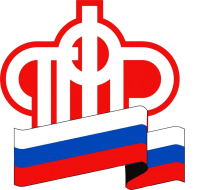           ПЕНСИОННЫЙ ФОНД РОССИЙСКОЙ  ФЕДЕРАЦИИ